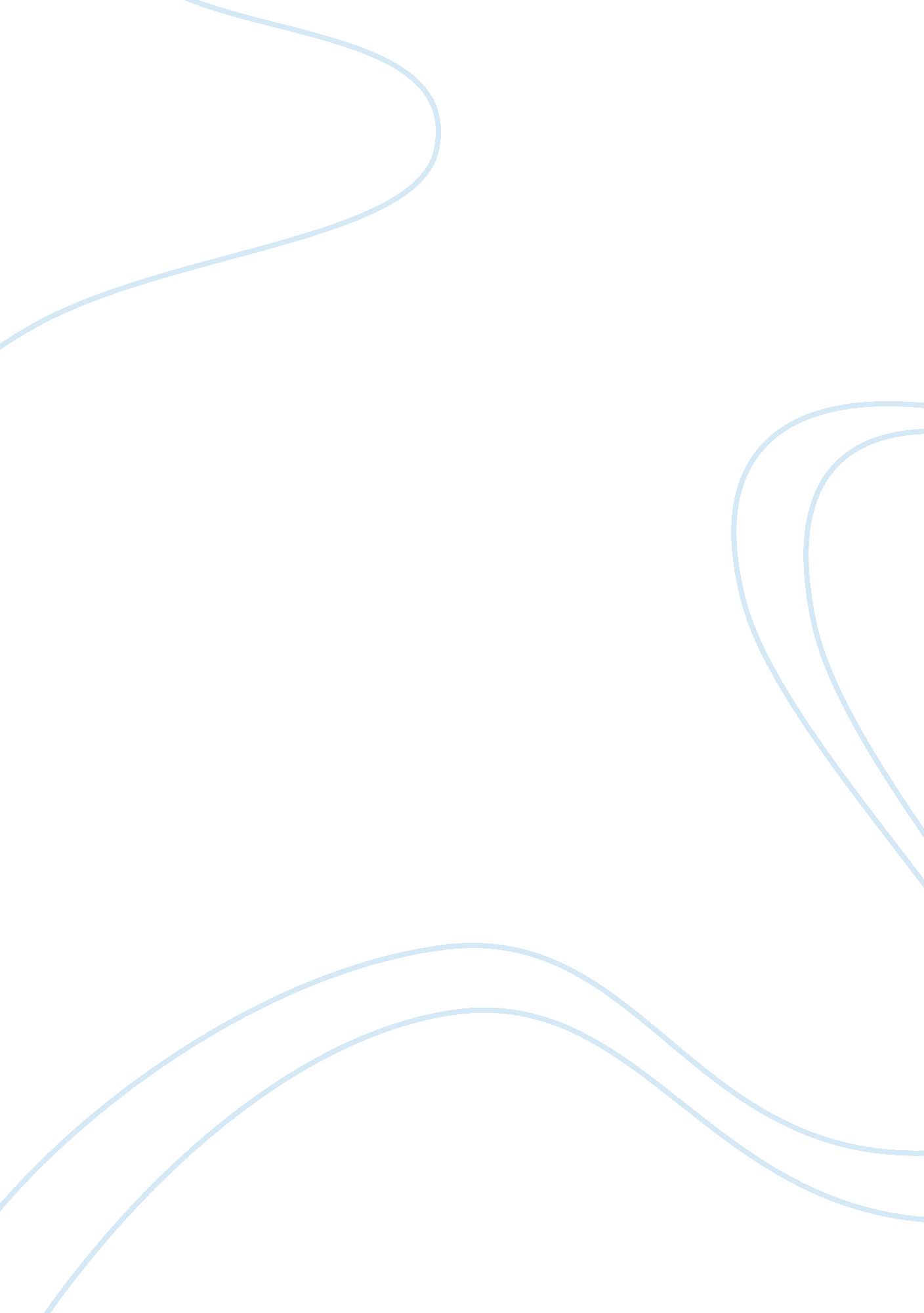 Music: imagination and techniqueArt & Culture, Music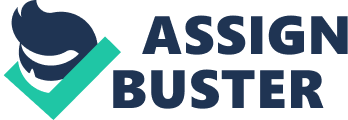 Lecturer Summary of Creativity The summary illustrates a brief overview on the concept of creativity in the arts like music and literature. The creativity is illustrated through the perspective of several artists and authors. Gertrude Stein ensured creativity in her works through speaking obscurely, freely and volubly. She talks about issues which she observes in quick flashes. This shows creativity due to the high levels of imaginations. She further illustrates that writing should be done without consideration of results, due to the process of discovery involved. Mary Wigman, a music choreographer, developed a music form involving gently lyrics, after engaging in complete relaxation and slow body part movements. Joyce Cary further illustrates the creativity process in art. This is because artists (painters, writers and composers) experience discovery effects. The discovery is a category of inspiration and also intuition. 
Discovering new issues is natural, primitive and part of the creative process. Human beings experience discovery, especially during the childhood stages of life. The intuition of children is very similar to that of artists. The story of Archimedes illustrates a classic model for creativity. He shouted Eureka in a bathtub, after discovering the way of measuring volume of solids using water displacement. This is the enthusiasm of creative discovery. Rollo May, explains that imagination is a principle that occurs in human life for rational functions. Hence it leads to understanding and reality and therefore illustrates creativity. Children normally lose their sense of creativity, discovery or intuition through the education process. Education is entirely conceptual, and emphasizes analysis, measurements and facts. 
Psychologists illustrates five creative process; preparation, incubation, illumination, elaboration, lastly verification. Preparation entails subject matter mastery like skills and equipments. Incubation entails adequate conscious relation. Illumination illustrates the reality issues. In elaboration stage the mind returns to the conscious level. Verification entails the effective testing of the subject matter for scrutiny. 